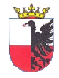                                                   O z n á m e n í                                       o době a místě konání voleb   Starosta Městyse Zlonice podle § 32 odst.2 zákona č. 62/2003 Sb., o volbách do Evropského parlamentu a o změně některých zákonů , ve znění pozdějších předpisů,                                                             o z n a m u j e: Volby do Evropského parlamentu se uskuteční:               V pátek 24.května 2019 od 14.00 hodin do 22.00 hodin a               V sobotu 25. května 2019 od 08.00 hodin do 14.00 hodinMístem konání voleb do Evropského parlamentu:Ve volebním okrsku č. l – ve Zlonicích je volební místností sál Památníku Antonína Dvořáka Zlonice – pro voliče s trvalým pobytem v ulicích:Pippichova, Liehmannova, Husova, Žižkova, Miličova, Poděbradova, Chelčického, Palackého, Čechova, Nerudova, U hřiště, Revoluční, Dvořákova, Komenského, nám.Pod lipami (celé) a celé Lisovice.Ve volebním okrsku č. 2 – ve Zlonicích je volební místností zasedací místnost Úřadu městyse Zlonice – pro voliče s trvalým pobytem v ulicích:Kpt. Jaroše, Hálkova, Havlíčkova, Riegrova, Smetanova, Pejšova, Nádražní, Purkyňova, K Vypichu, Denisova, Máchova, Alešova, Třebízského, Tyršova, Fügnerova, Tylova, Raisova, Vrchlického, Jiráskova, Bezručova, B.Němcové, Tomanova a Ingrišova.Ve volebním okrsku č. 3 – ve Břešťanech je volební místnost v prostorách bývalého „Občanského výboru“ – pro voliče s trvalým pobytem ve BřešťanechVe volebním okrsku č. 4 – v Tmáni je volební místnost v mobilní buňce na návsi ve Tmáni – pro voliče s trvalým pobytem ve TmániVe volebním okrsku č. 5 – ve Vyšínku je volební místnost v mobilní buňce na návsi ve Vyšínku – pro voliče s trvalým pobytem ve VyšínkuVoliči bude umožněno hlasování poté, kdy prokáže svou totožnost a státní občanství. Volič po příchodu do volební místnosti prokáže svou totožnost a státní občanství ČR platným cestovním, diplomatickým nebo služebním pasem České republiky anebo cestovním průkazem nebo platným občanským průkazem. Volič, který je občanem jiného členského státu, prokáže po příchodu do volební místnosti svou totožnost a občanství jiného členského státu.   Každému voliči budou dodány 3 dny přede dnem voleb do Evropského parlamentu hlasovací lístky. Ve dnech voleb na žádost voliče okrsková volební komise dodá za chybějící, škrtané nebo jinak označené hlasovací lístky jiné. Ve Zlonicích dne 18.04.2019                                                                                                                                                                          Chochola Antonín – starosta